Madrid, 24 de abril de 2019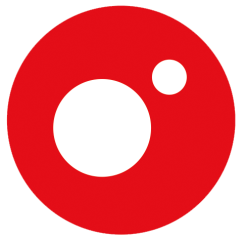 PROGRAMACIÓN DE CUATRO PARA EL JUEVES 25 DE ABRIL25/04/2019JUEVESCUATROH.PrevCalf.Programa                                                            Ep./Serie7:00TPEL ZAPPING DE SURFEROS: LO MEJOR387:25+7GYM TONY XS498:10+7GYM TONY XS278:30+7SAFARI: A LA CAZA DE LA TELE41Presentado por IRENE JUNQUERA y NACHO GARCÍA9:30+12ALERTA COBRA: 'LOS ÁNGELES DE LA MUERTE'25011:25+12ALERTA COBRA: 'DÍA DE AJUSTE DE CUENTAS'29612:20+12MUJERES Y HOMBRES Y VICEVERSA2.733Presentado por TOÑI MORENO13:25TPEL CONCURSO DEL AÑO168Presentado por DANI MARTÍNEZJonathan y Víctor son dos amigos asturianos apasionados del fitness. Decidieron participar en ‘El concurso del año’ para irse de viaje con sus novias, pero ahora que están solteros utilizarán el premio para ahogar sus penas en aguas caribeñas.14:20+16CUATRO AL DÍA A LAS 14H47Presentado por CARME CHAPARRO y SANTI BURGOA14:45-EL TIEMPO1.65414:50-NOTICIAS CUATRO DEPORTES3.032Presentado por MANU CARREÑO15:30-DEPORTES CUATRO3.03215:45+12TODO ES MENTIRA76Presentado por RISTO MEJIDE17:00+7TODO ES MENTIRA BIS76Presentado por RISTO MEJIDE17:25+7CUATRO AL DÍA47Presentado por CARME CHAPARRO y SANTI BURGOA20:00+16CUATRO AL DÍA A LAS 20H47Presentado por CARME CHAPARRO y SANTI BURGOA20:20-EL TIEMPO1.62120:25-DEPORTES CUATRO 22.235Presentado por NICO ABAD20:30+12VEN A CENAR CONMIGO322Quedar segunda en su anterior participación en ‘Ven a cenar conmigo’ no ha sido suficiente para Elena, la cuarta anfitriona de la semana de repesca. En esta ocasión cuidará todos los detalles de su menú, ofreciendo una buena presentación, atendiendo las intolerancias de los comensales y preparando otras opciones para los más exquisitos. Aunque ni la mejor velada evitará las críticas de los comensales.21:30+12FIRST DATES (3º ANIVERSARIO)879Presentado por CARLOS SOBERAContinúa la semana del tercer aniversario en ‘First Dates’ con el especial ‘Te vi y me enamoré’, que unirá a solteros que han pasado por el programa con personas que vieron su participación en televisión. Cristina, estudiante de enfermería de 24 años, llegará al restaurante cautivada por Sergio, ‘Palilloman’, un joven que siempre lleva un palillo en la boca, incluso en su foto del DNI. Marisa, que trabaja como azafata y recepcionista, también desea conocer al carismático chico, por lo que él tendrá que utilizar el teléfono rojo para elegir a su acompañante entre las dos candidatas. Además, Ricardo compartirá mesa con Estíbaliz, una mujer ilusionada con ser madre y que ve en Ricardo todas las cualidades que busca en un hombre. 22:45+16CINE CUATRO: 'DOLOR Y DINERO'Título original: 'PAIN & GAIN'Int.: Mark Wahlberg, Dwayne "The Rock" JohnsonDtor.: Michael BayEE.UU./ACCIÓN/2013Sinopsis: Daniel Lugo y Adrian Doorbal son dos culturistas que centran sus esfuerzos en el cuidado de su cuerpo. Daniel adora el fitness, pero es una labor con la que no gana mucho dinero, por lo que decide pasar a la acción y dar un gran golpe. Ambos, junto a Paul, formarán un grupo para extorsionar y secuestrar a un empresario adinerado1:20+12CINE CUATRO: 'REDLINE: COMPETICIÓN MORTAL'Título original: 'REDLINE'Int.: Nathan Phillips, Nadia Bjorlin, Angus MacFadyen Dtor.: Andy ChengEE.UU./ACCIÓN/2007Sinopsis: una bella mujer, líder de una banda de música y fanática del mundo del automóvil, se ve envuelta en una competición ilegal de carreras de coches que se llevan a cabo para entretener a millonarios aburridos.2:55TPPURO CUATRO4:00TPLA TIENDA EN CASA5:15TPPURO CUATRO